 DARTMOUTH CLUB OF EASTERN FAIRFIELD COUNTY, INC.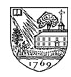 Serving Danbury, Easton, Fairfield, Milford, Monroe, Redding, Shelton, Stratford,Southport, Trumbull, and Bridgeport, where the club was founded circa 1924.Website: www.dartmouth.org/clubs/dcefcUPCOMING EVENTS									April 2013Date:				Event:				           Sunday, May 19		Lake Mohegan Spring HikeFriday, May 31	 		DCEFC Annual Meeting & Dinner	DCEFC Annual Dinner Mark your calendars now!  This year our annual meeting and dinner will be held on Friday, May 31 at the Fairfield County Hunt Club in Westport (174 Long Lots Road), with cocktails (cash bar & hors d’oeuvres) starting at 6:00p.m. and dinner at 6:45p.m.  Cost is $50 per person.  RSVP by May 24 using the enclosed response form.  http://www.huntclubonline.orgOur guest speaker will be Drew Galbraith, Senior Associate Athletics Director for Peak Performance at Dartmouth. When Dartmouth Peak Performance (DP2) was initiated two years ago, then-President Jim Yong Kim stated, "We think that by bringing together the focus on our student-athletes' academic performance, athletic performance and also on personal areas like leadership and personal wellness, we can not only get them to their highest possible potential as athletes, but prepare them for life in ways that are extremely important." The program is initially focused on Dartmouth’s varsity student-athletes, but eventually the program is expected to expand to include club sport and recreational athletes. Drew will fill us in on the progress of DP2, and we’ll hear about the magical powers of chocolate milk. To learn more about DP2, visit http://www.dartmouthsports.com/.Lake Mohegan Spring HikeAll are welcome to join us at 10:30am on Sunday, May 19 for a fun stroll around Lake Mohegan in Fairfield. Children and dogs are welcome—there is even a playground if little ones get tired of hiking! We'll provide the snacks and beverages, so please RSVP to Sara Potter at sara_burbine@yahoo.com or 254-9331.Monthly LuncheonsDCEFC monthly luncheons are held on the third Wednesday of every month. The luncheons, which have been attracting about a dozen attendees lately, will be held at the Hunt Club in Westport. A special “thank you” goes out Bradley Morehouse for hosting the Club.  Check with Arlene Johnson or Alice Becker to find out if there has been a change in location.  Reservations required in advance by 5:15 p.m. the day before by calling Arlene Johnson at 259-5323 or e-mail at Thejohnsons2@aol.com.Dartmouth Sports ScheduleSport			Date		Opponent		Location		Time	Baseball/Softball	April 20	Yale			New Haven 		12 & 2:30 p.mBaseball/Softball	April 21	Yale 			New Haven		12 & 2:30 p.m.Men’s Crew		April 20	Yale (Durand Cup)	New Haven		All Day	For information on more Dartmouth sporting events, go to www.dartmouth.edu/athletics.RECENT EVENTSDCEFC Holiday PartyThis year our festive holiday event was held on Sunday, December 9 at the home of Kathy Bowler Mitchell ’83 and Russ Mitchell ’85. A jolly group of Dartmouth alumni attended the event, enjoying shared appetizers and pizzas straight from the Mitchell’s brick oven. With a little caroling around the piano—including our alma mater—the evening was a tremendous success!DCEFC Wine Tasting and Food PairingOn Friday, March 1, we held the 2nd annual Dartmouth Club wine tasting event. It was hosted by DCEFC 2nd Vice President, Nicky Schmidt ’94, who holds a Wine MBA from the University of Bordeaux at her home. She led 14 club members through a wine tasting and food pairing of 6 different varietals, red and white. As Club President Sara Potter said, “It was a fabulous event, with lots of good food, wine and conversation. I’m already looking forward to the third annual event next year!”Lake Mohegan Fall HikeOn Sunday, October 21, club members gathered for a great hike around Lake Mohegan. The group consisted of six adults, two children, and two canines for the hike on a gorgeous fall morning. After the hike, we all enjoyed some sweet apple cider and cider donuts.CLUB NEWSNew Book Awards ChairJustin Gardner ’91 has taken over the job of awarding Dartmouth book awards to local students. Thanks to Justin for continuing the work of his late father, Jim Gardner ‘69.Last year book awards were handed out to the following students:Monica Amazon	Bassick H.S.				Erin Aspinwall		Foran H.S.Paul Leninger		Trumbull H.S.				Caroline Keough	Fairfield Warde Brittany Bentivegna	Fairfield Ludlowe H.S.			Matthew Immerso	St. Joseph H.S.Katherine Alling	Jonathan Law H.S.			Noah Kreski		Masuk H.S.Cormac Cummiskey	Joel Barlow H.S.			Jessica Napolitano	Lauralton HallSara Bristol		Christian Heritage School		Emily Romeo		Bunnell H.S. Sara Carioscia		Canterbury School			Matthew Kiernan	Fairfield Prep.	Krista Pullen		New Milford H.S.			Zachary Schaefer	Stratford H.SDartmouth Class of 2017This report is courtesy of our DED Gabrielle Guise ’85. This year we had 59 total applicants, 10 early decision and 49 regular decision. Like last year, we interviewed ALL OF THEM! Of these, we had 4 admits, 2 early decision and 2 regular decision. 7 students are on the waitlist. We have 11 active interviewers. Here is a list of admitted students: Name			High School			Town			Alexander Dunn	Westminster School	 	Fairfield 	(ED)Paul Leninger III 	Trumbull High School 		Trumbull 	(ED)Mariana Almelda	Central Magnet H.S.		Bridgeport 	(RD)Arjun Jain		Fairfield Ludlowe H.S.		Fairfield 	(RD)Club Web SiteBe sure to check out our web site for the latest information on events: www.dartmouth.org/clubs/dcefc/Join us on Facebook!If you are on Facebook, you can join our group!  Our official group name is “Dartmouth Club of Eastern Fairfield County,” and we will post information about upcoming events with reminders.VOLUNTEERINGAlumni InterviewersAs you all know, every applicant to Dartmouth is given an alumni interview.  We can always use more volunteers to help out—it doesn’t require a big time commitment, and it is a great way to give back to the College.  Anyone interested in participating in alumni interviews please contact our District Enrollment Director, Gabrielle Guise.  Gabrielle.guise@yale.edu or 256-1558.Club OfficersA vote will be taken at our Annual Dinner to approve the slate below. If you won’t be at the dinner, you can mail in your proxy vote on the RSVP form at the end of this newsletter.President/Newsletter		Sara Burbine Potter '91		sara_burbine@yahoo.com2nd VP				Nicole Schmidt ’94		nickyschmidt@gmail.comTreasurer			Eric Jenkins ’99			jenkine@gmail.comAt Large			Deb Karazin Owens ’91		djowens@optonline.netAt Large			Suzy Nachman Mercado '86	mercman@optonline.netAt Large			Kathy Bowler Mitchell '83	kathym@mitchellsonline.comDED				Gabrielle Guise ’85		gabrielle.guise@yale.eduBook Awards			Justin Gardner ’91		jgardner@genre.comMonthly Luncheon Chair	Arlene Johnson/Alice Becker	thejohnsons2@aol.comContinuing Ed			Joel Goldfield ’76		jgoldfield@mail.fairfield.eduDUES! DUES! DUES!The Club’s dues year begins on November 15, so if you didn’t pay in the fall, you can pay now.  Use the form below to submit your dues.  Your dues help to pay for this newsletter, so they are appreciated!Here is our current Dues Honor Roll:Beverly Abt			James J. Gentile			Bradley MorehouseJack Barre			Gabrielle Guise			Carl NelsonMaureen & Craig Barre		Raymond E. Jankowich		Deb Karazin OwensAlice M. Becker		Adrienne Jenkins		Jeff OwensTom Bell			Eric Jenkins			Sara PotterJames P. Biggs			Arlene Johnson			Michael H. Savage, Ph.D.Robert W. Bull			William J. Kupinse, Jr.		Nicole SchmidtChris C. Cogguillo		Nancy Lomazzo		Robert D. ShannonMargaret Cole			William M. Miller		Jonathan SollingerMilton Cooper			Hoby Millington		Ken WeinsteinCliff Ennico			Kathy MitchellSincerely, Deb Karazin Owens ‘91djowens@optonline.netReservation for DCEFC Annual Dinner, Friday, May 31, 2013I am looking forward to a great evening!  I would like to reserve the following number of places:1  2  3  4  Dinner(s) @ $50	= $_________  Make checks payable to DCEFC, Inc.Name: _____________________________________________________Class:________Please return by May 24, 2013 to Eric Jenkins ’99, 250 West Rutland Road, Milford CT 06461*************************************************************************************Dartmouth Club of Eastern Fairfield CountyProxy ballot for election of officers for 2013-2014 (members only)President	Sara Potter ’91			YES______ NO______ ABSTAIN______1st VP		open				YES______ NO______ ABSTAIN______2nd VP		Nicole Schmidt ‘94		YES______ NO______ ABSTAIN______Secretary	open				YES______ NO______ ABSTAIN______Treasurer	Eric Jenkins ’99			YES______ NO______ ABSTAIN______At Large	Suzy Nachman Mercado '86	YES______ NO______ ABSTAIN______At Large	Kathy Mitchell '83		YES______ NO______ ABSTAIN______At Large	Deb Karazin Owens '91		YES______ NO______ ABSTAIN______Appointees for 2013-14:DED: Gabrielle Guise ‘85				Newsletter: Sara Potter ‘91Continuing Ed.: Joel Goldfield ‘76			Book Awards: Justin Gardner ‘91Monthly Luncheon Chair: Arlene Johnson/Alice BeckerName (print):  _____________________________________________________Class:________Signature: _______________________________________________________Date: ___/___/___*************************************************************************************DCEFC Dues Invoice (11/15/12-11/15/13)$35 Classes 1997 and earlier$25 Classes of 1998-2007	$10 Classes of 2008 and younger$15 for widow/widower or parents$7 for alumni spouse of duespayerNote: Graduates of Tuck, Thayer, or Dartmouth Medical School who did not attend Dartmouth as an undergraduate pay based on the year they received their undergraduate degree from another institution.Note: Graduates of Dartmouth, Tuck, Thayer or the Medical School who are members of the DCEFC but live outside of the Eastern Fairfield Country district pay one-half (50%) of the rate they would otherwise pay (minimum $7.50).NAME and CLASS: ________________________________________	Dues: 		$ _______STREET: _________________________________________________	Scholarship Fund _______TOWN, STATE, ZIP: _______________________________________	Book Award 	   _______TEL: ____________________________________________________ 	Bursary Fund 	   _______EMAIL: __________________________________________________ 	TOTAL 	$ _______Dues are tax deductible.  Make all checks payable to DCEFC, Inc.Return to:Eric Jenkins ’99, 250 West Rutland Road, Milford, CT 06461